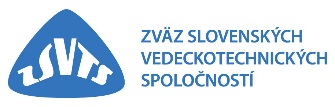 ZÁVäZNÁ PRIHLÁŠKANázov podujatia: Inžinieri, vedci a technici – impulz inováciíTyp podujatia: seminárMiesto konania: Dom ZSVTS, Koceľova 15, BratislavaDátum konania: 9. november 2016, streda    Začiatok: 09:30 hod.Organizátori: Zväz slovenských vedeckotechnických spoločností                          Ministerstvo školstva, vedy, výskumu a športu SRUzávierka prihlášok: 7.11.2016Prihlášky prosím posielajte na e-mail: zsvts@zsvts.skÚčastník podujatiaÚčastník podujatiaÚčastník podujatiaÚčastník podujatiaPriezvisko MenoRok narodeniaOrganizáciaAdresaE-mailTelefónDátum Podpis